О начале отопительного сезона 2016-2017 годов   При понижении  среднесуточной  температуры воздуха окружающей среды до + 80С  в течение пяти суток, с 26 сентября 2016 года начать отопительный сезон в образовательных, муниципальных, государственных учреждениях и многоквартирных домах Яльчикского района Чувашской Республики.Глава администрацииЯльчикского района                                                                            Н.П.МиллинЧǎваш РеспубликиЕлчӗк районӗЕлчӗк районадминистрацийӗХУШУ  2016ҫ.сентябр\н 20-мӗшӗ № 121-рЕлчӗк ялӗЧǎваш РеспубликиЕлчӗк районӗЕлчӗк районадминистрацийӗХУШУ  2016ҫ.сентябр\н 20-мӗшӗ № 121-рЕлчӗк ялӗ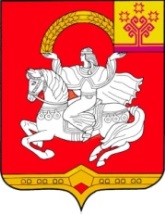 Чувашская  РеспубликаЯльчикский районАдминистрация Яльчикского районаРАСПОРЯЖЕНИЕ      «20» сентября 2016г. №121-рсело Яльчики